Жизнь была бы страшно скучной,Если б жизнь была беззвучной.Как прекрасно слышать звук:Шум дождя и сердца стук!Игра на детских музыкальных инструментах-самая доступная форма общения ребенка с музыкой.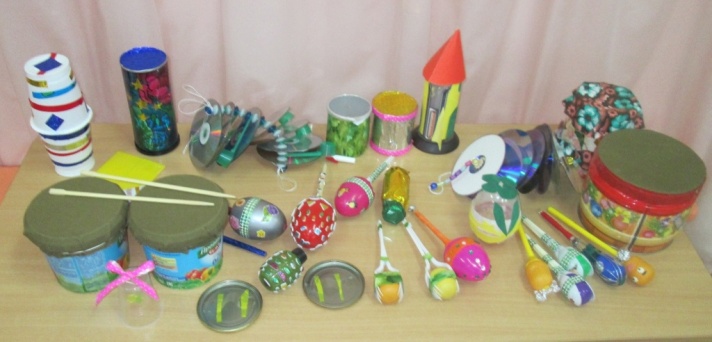 Наиболее доступными, любимыми детьми являются  самодельные музыкальные инструменты: -  будят творческую мысль, помогают детям понять, откуда берутся звуки.- яркие, оригинальные, просты в изготовлении и в использовании.- изготовлены они из подручного, бросового материала, требуется немного желания и фантазии.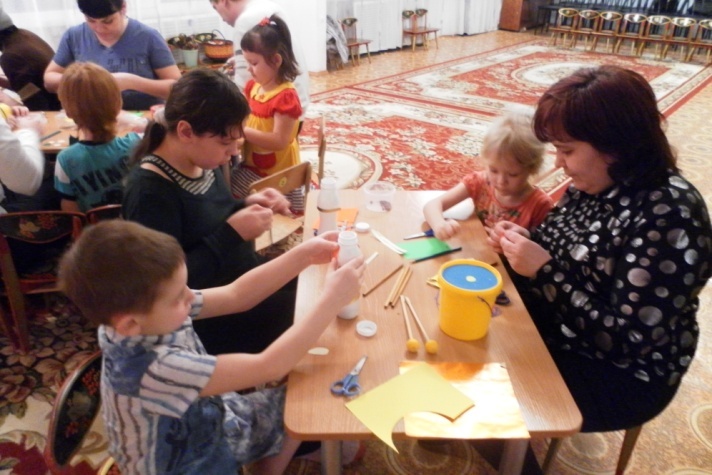 Изготовление самодельных  инструментов позволяет сделать взаимоотношения родителей с детьми более интересными и плодотворными.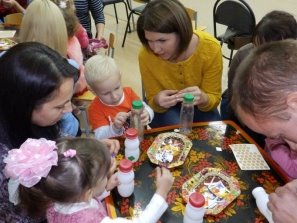     Совместное музицирование и игровая деятельность взрослого и детей формирует навыки общения.С помощью самодельных музыкальных инструментов дети овладеют различными приёмами извлечения звуков и используют их при озвучивании различных стихов, сказок, которые дети очень любят «оживлять».барабан – это гремит гром или идет медведь;колокольчик – капли дождя, капель;шуршание бумаги – ветер или падающие листья;расческа – жужжание пчел;пластмассовый стаканчик, если его мять рукой будет звучать как звук сломанной ветки;терка с наперстком – звук пилы.БарабанНам понадобятся:– ведерко из-под майонеза или любая другая баночка;– палочки сделаем из старых фломастеров, карандашей.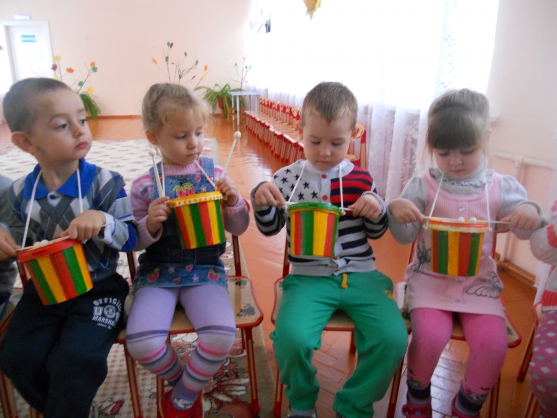 Гитара.Нам понадобятся:- старая пустая коробка; - резинки (чем ярче резинки, тем веселее, толщина резинки меняет ее звучание).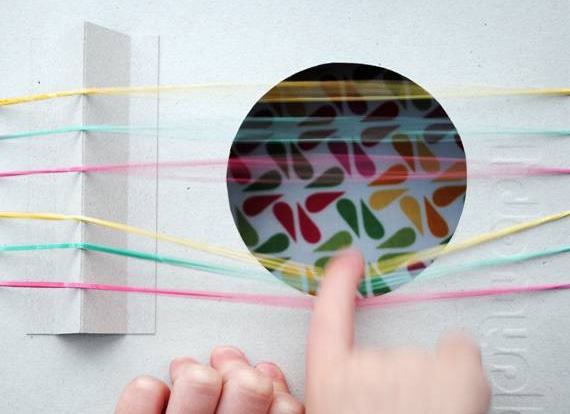 Хлопалка.Нам понадобятся:- палочки для размешивания краски, диски, пластинки;- бусины, шарики. 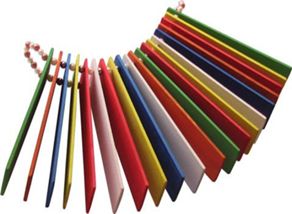 Музыкальные варежкиНам понадобятся:- Варежки- Пуговицы- Фурнитура для украшения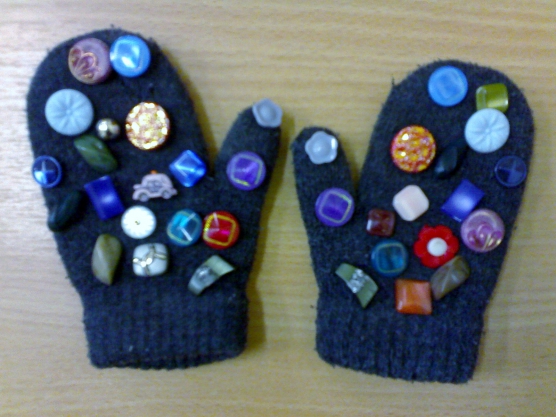 Творите музыку вместе!!!Муниципальное бюджетное дошкольное образовательное учреждение «Детский сад компенсирующего вида №34»городского округа КинешмаБуклет по теме:«Музыка своими                             руками…»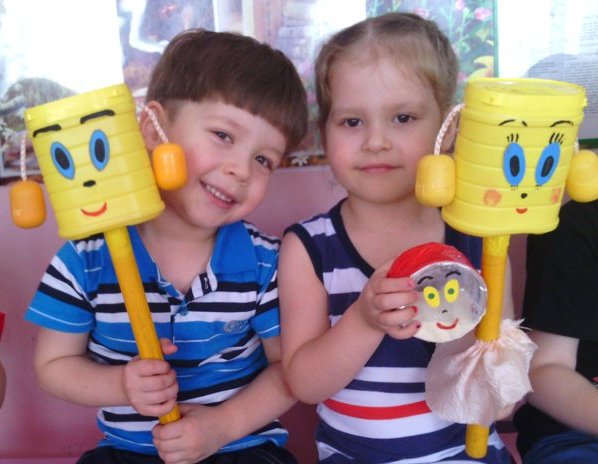 Составила:музыкальный руководительТарасова Мария Сергеевна2022